ENCUENTRO CULTURAL DEL DÍA CONTRA LA VIOLENCIA DE GÉNERO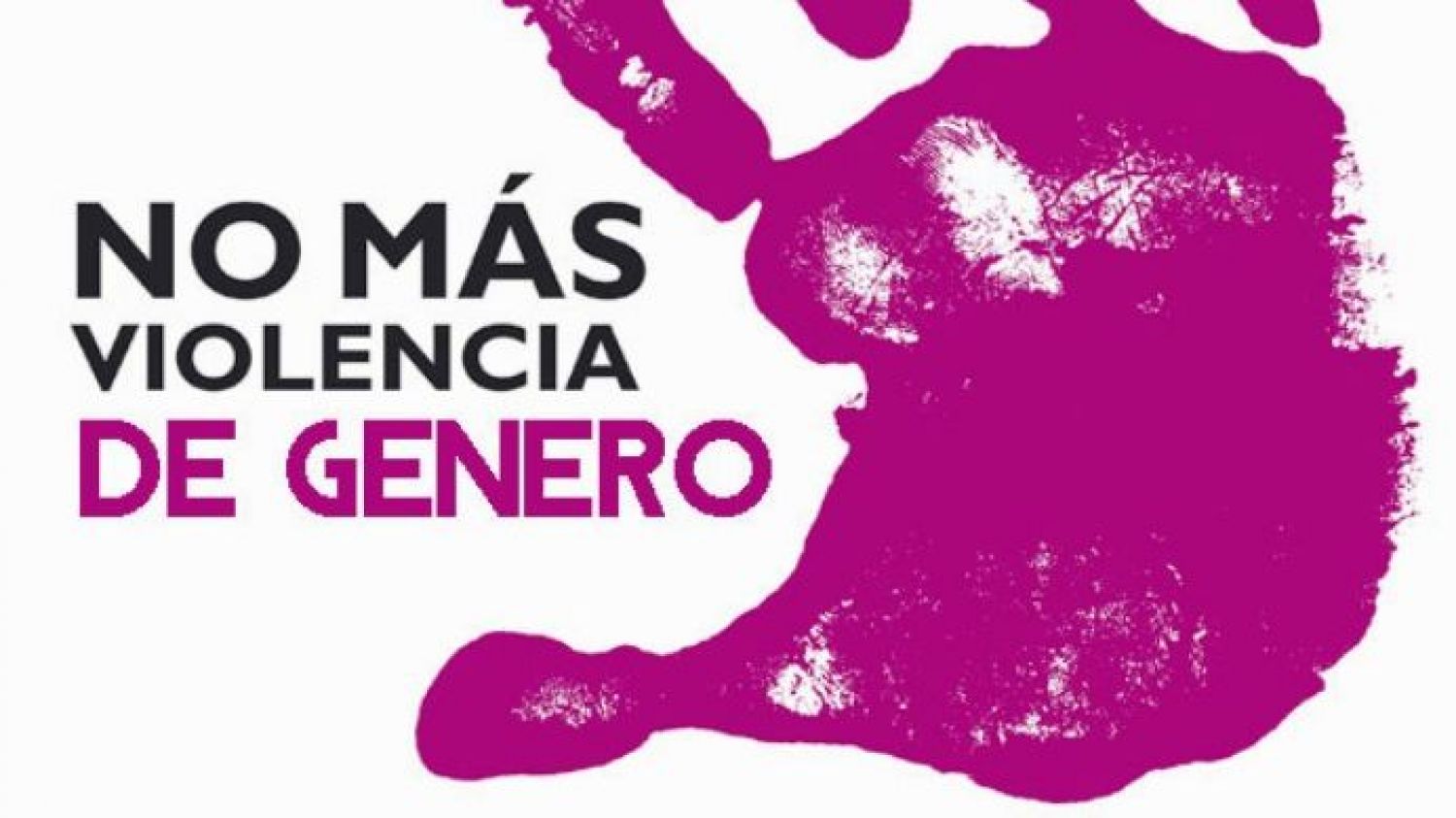 JUEVES 25 DE NOVIEMBRE DE 17:30 A 19:00Sala Polifuncional de Canencia